  Powiat Białostocki              SAMODZIELNY PUBLICZNY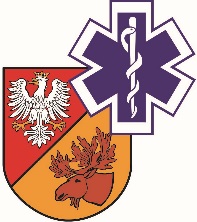                   ZAKŁAD OPIEKI ZDROWOTNEJ W ŁAPACH                  18-100 Łapy, ul. Janusza Korczaka 23                             tel. 85 814 24 38,    85 814 24 39     www.szpitallapy.pl      sekretariat@szpitallapy.pl                                                       NIP: 966-13-19-909			            REGON: 050644804										Łapy, 08.10.2019 r.DAO.261.1.ZP/22/2019/PNWszyscy Wykonawcy / Uczestnicy postępowania TREŚĆ PYTAŃ Z UDZIELONYMI ODPOWIEDZIAMI 
Dotyczy: postępowania nr ZP/22/2019/PNZamawiający, Samodzielny Publiczny Zakład Opieki Zdrowotnej w Łapach, działając 
na podstawie art. 38 ust. 2 ustawy Prawo zamówień publicznych z dnia 29 stycznia 2004 r.  
(tj. Dz. U. z  2018 r. poz. 1986) w odpowiedzi na wniosek Wykonawców o wyjaśnienie treści SIWZ 
w przetargu nieograniczonym dotyczącym robót budowlanych pn. „Termomodernizacja budynku przychodni SP ZOZ w Łapach przy ul. Piaskowej 9”, (Znak postępowania: ZP/22/2019/PN), (Zamówienie realizowane w ramach projektu współfinansowanego ze środków Europejskiego Funduszu Rozwoju Regionalnego w ramach Regionalnego Programu Operacyjnego Województwa Podlaskiego na lata 2014-2020. Tytuł projektu: ,,Termomodernizacja budynku Przychodni SP ZOZ w Łapach przy ul. Piaskowej", projekt nr RPO.05.03.01-20-0158/18 Oś priorytetowa V Gospodarka niskoemisyjna Działanie 5.3 Efektywność energetyczna w sektorze mieszkaniowym i budynkach użyteczności publicznej Poddziałanie 5.3.1 Efektywność energetyczna w budynkach publicznych w tym budownictwo komunalne), przekazuje poniżej treść pytań wraz z odpowiedziami:Pytanie nr 1 – Proszę o podanie koloru stolarki okiennej i drzwiowej, jaki należy przyjąć, gdyż dokumentacja projektowa nic nie mówi na ten temat.Odpowiedź: Zamawiający informuje, iż wymagany kolor stolarki okiennej i drzwiowej - biały.Pytanie nr 2 –  Czy miejsca znajdujące się za grzejnikami przed malowaniem należy w całości szpachlować?Odpowiedź: Zamawiający informuje, iż należy uwzględnić wyrównanie powierzchni ściany 
za grzejnikami przed malowaniem, chyba że nie będzie takiej konieczności.Pytanie nr 3 –  Na jaką głębokość należy wykonać docieplenie fundamentu w tych częściach budynku, w której znajduje się piwnica?Odpowiedź: Zamawiający informuje, iż docieplenie ścian budynku, w których znajdują się pomieszczenia piwniczne, należy wykonać na 100 cm poniżej poziomu gruntu.Pytanie nr 4 –Wykonanie obróbki blacharskiej murków wymaga demontażu balustrad. 
Czy w przypadku ich zniszczenia Zamawiający będzie wymagał wykonania nowej balustrady?Odpowiedź: Zamawiający informuje, iż w przypadku zniszczenia balustrad murków przy ich demontażu należy wykonać nowe.Z-ca Dyrektora ds. LecznictwaGrzegorz Roszkowski